***Please ensure students are dressed properly for the weather and outdoor activities.  Hats, mitts, winter boots, ski pants/splash pants and winter jackets.IMPORTANT DATES:  NO SCHOOL- February 18-Family Day – March Break – March 4-8.  NO SCHOOL –March 22 – Professional Learning Day.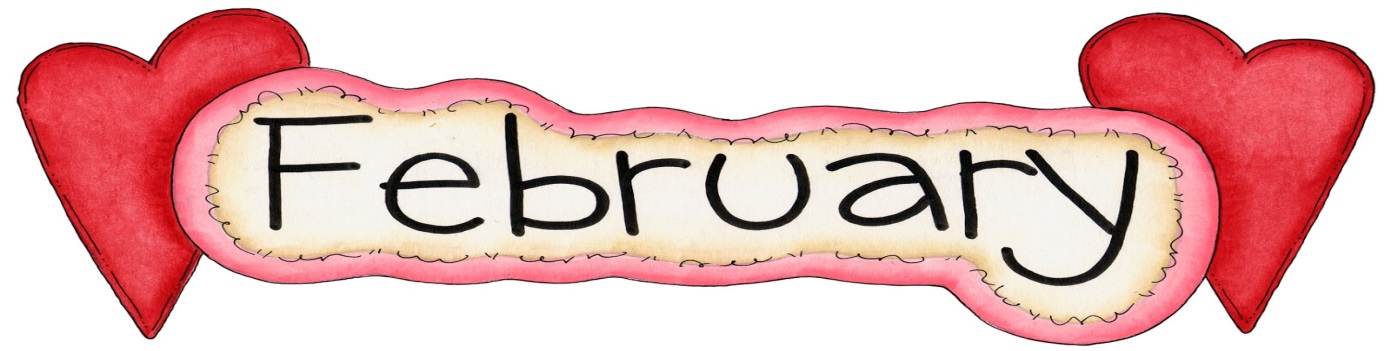     SUNDAY            MONDAY          TUESDAY       WEDNESDAY      THURSDAY         FRIDAY           SATURDAY